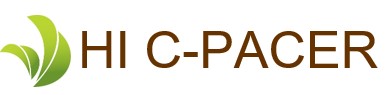 Hawaii Green Infrastructure AuthorityCapital Provider Registration FormHawaii’s Commercial Property Clean Energy & Resiliency (HI C-PACER) is an open market program.  In order to formalize the relationship between the Hawaii Green Infrastructure Authority (“HGIA” or “Program Administrator”) and the capital provider, each lender intending to fund a C-PACER project in the state of Hawaii must register with the Program Administrator.*************************************************************************************************************Capital Provider Information (which will be posted on HGIA’s website):Capital Provider Name:       Contact Name:       	Title:       Contact Email:       	Contact Phone:       Capital Provider Address:       Capital Provider City, State, Zip:       Capital Provider Website:       	Regulator (as applicable):       *************************************************************************************************************Qualifications:  Please check and complete all that applies.	Capital Provider is registered to provide C-PACE financing in at least two other states.	State:            Program Name:       	State:            Program Name:       	Capital Provider has financed at least one previous C-PACE transaction.	State:            Program Name:       	Transaction Amount:       	Please provide a copy of the recorded transaction document (such as Notice of Assessment or Lien).	Capital Provider is a federal or state-chartered bank, credit union or financial institution as defined pursuant to Section 412:1-109, Hawaii Revised Statutes.	Capital Provider is a private entity that does not meet the above qualifications but would like to participate in the HI C-PACER program as a capital provider.  Please provide the following and attach (1) the most current three years audited financial statements; (2) Underwriting, monitoring and collection policies and procedures; and (3) List and biography of Leadership Team and Board of Directors:*************************************************************************************************************Capital Provider PreferencesCompany Background (to be posted on HGIA’s website):       Minimum Project Size:       In addition to typical commercial and industrial properties, HI C-PACER serves a unique range of other “commercial” property types.  Please check all the Property Types you will finance:	Leasehold Properties	Multi-family Properties consisting of five or more units	Agricultural Properties	Condominium AssociationsTotal C-PACE Fundings to Date (Approximate):       All states in which you actively provide C-PACE financing:       I/We certify that all of the information included herein and the accompanying documentation is true and correct and that I/we are authorized to sign this HI C-PACER Capital Provider Registration Application form and other related HI C-PACER Program documents on behalf of the Capital Provider. I/we consent to any inquiry appropriate and necessary to verify or confirm the information I/we have provided. By registering as a HI C-PACER Capital Provider, I/we are confirming that our institution is ready and able to transact within the program guidelines.  I/We confirm the capacity of the organization to originate, underwrite, and finance C-PACER projects; along with the obligation to pay the Program Administrator any associated processing, collection, administration, as well as legal fees or other amounts necessary for enforcement, in the event that such amounts are due prior to recovery from the property owner.Signature of Authorized Representative(s):By: __________________________________	By: ________________________________Name:       	Name:       Title:       	Title:       Date:       